Division des personnels administratifs
techniques, sociaux et de santé 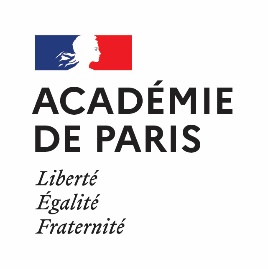 (*) Effectifs et structures (directions, services) encadrés, nature des missions confiées, montant du budget géré, nombre d’élèves/ d’étudiants de l’établissement, nombre d’établissements rattachés, services mutualisateurs, nature des relations avec les partenaires extérieurs (administrations, entreprises, collectivités territoriales, autres établissements…)  et / ou internes (représentants des personnels, directeurs de composantes...), catégories d’établissement....ANNEXE 4-DRapport d’aptitude professionnellepour le tableau d’avancement GRAFau grade d’attachÉ D’ADMINISTRATION hors classe3ème VIVIER- ANNÉE 2023 –Nom d’usage :Prénom :Echelon :Ancienneté dans l’échelon au 31/12/2023 :Historique de tous les postes occupésHistorique de tous les postes occupésHistorique de tous les postes occupésIntitulé de l’emploi ou de la fonction (*)Affectation(lieu et période)Principales caractéristiques du poste (*)Appréciation sur le parcours professionnel de l’agent :Appréciation sur les missions et sur les responsabilités exercées dans son parcours professionnel :Appréciation sur les capacités de négociation et de dialogue avec les partenaires (externes et internes) de l’institution :Appréciation sur les capacités d’animation et d’impulsion du service :Appréciation générale :Date et signature du président d’université ou du directeur d’établissement (le cas échéant) :Date et signature de l’agent :Date et signature du recteur ou du chef du SAAM :Avis très favorable(TA AAHC uniquement)